Spjald Fritid, Gymnastikbyder velkommen tilLokalopvisning Spjald 2015Lørdag den 7. martsSpjald FritidscenterKl. 10:00 til 12:30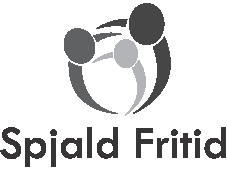 Program:Spjald Grønbjerg Musikforening’s Marimba band spiller v/Linda AndersenFælles indmarch og velkomst v/Louise Østergaard Andersen 	Fræserne Instruktører: Sara Dyrvig, Astridd Hansen, Dagmarr Larsen, Freja Rask Sørensen, Helle Pedersen, Julie Brunsgaard Spirerne Instruktører: Sara Charlotte Henneberg Rødderne Instruktører: Jette Klit Søndergaard, Jesper Andersen, Majken Pedersen, Jakob Søndergaard.Tonserne Instruktører: Søren Palmelund, John Schmidt, Camilla Mogensen, Maja Mikkelsen, Frederikke Lundsgaard og Mathias Kristensen 	BanditterneInstruktører: Rikke Snogdal Jørgensen, Julie S. Vesterbæk, Michelle Skov Eriksen, Nicoline Søndergaard Sørensen, Birgitte Eriksen 	Rytmehøns 	Instruktører: Rikke Rask Karen Marie’s Knejt	Instruktører: Karen Marie Jensen, Søren Palmelund	Ølgod Efterskole Brejninggaard Efterskole